106年花蓮縣街頭藝人審查活動流程表一、審查時間時間：106年8月5日地點：花蓮光復糖廠二、交通資訊(一) 火車：搭乘台鐵東部幹線列車於花蓮縣光復車站下車，循中正路右轉中山路，過光復橋即抵糖廠。步行約10分鐘(二) 客運： 1.從花蓮火車站搭乘花蓮客運1122(花蓮火車站-光復)路線至光復糖廠下車。 2.台灣好行旅遊巴士縱谷花蓮線303(花蓮火車站-鯉魚潭-光復）路線至光復糖廠下車 3.台東舊火車站前搭經山線北上往花蓮的花蓮客運，在光復糖廠站下車。(三) 自行開車：開車行駛台九線，於251.5K的7-11商店處轉東向進入園區。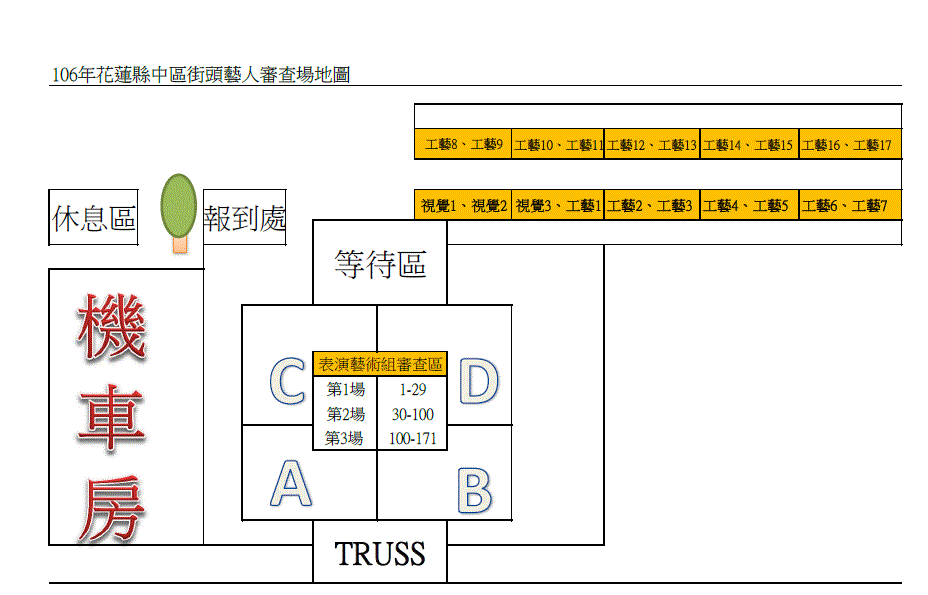 場次時間/工作內容時間/工作內容組別/編號第1場8:00-9:00報到表演藝術類第1組-第29組工藝藝術類第1組-第17組視覺藝術類第1組-第3組第1場9:00-10:00審查表演藝術類第1組-第29組工藝藝術類第1組-第17組視覺藝術類第1組-第3組休       息休       息休       息休       息第2場9:30-10:00報到表演藝術類第30組-第100組第2場10:10-12:30審查表演藝術類第30組-第100組休       息休       息休       息休       息第3場12:30-13:30報到表演藝術類第100組-171組第3場13:30-15:30審查表演藝術類第100組-171組